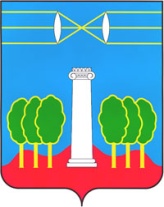 АДМИНИСТРАЦИЯГОРОДСКОГО ОКРУГА КРАСНОГОРСКМОСКОВСКОЙ ОБЛАСТИПОСТАНОВЛЕНИЕ18.01.2023 № 36/1В соответствии с решением Совета депутатов городского округа Красногорск от 01.12.2022 №811/62 «О бюджете городского округа Красногорск на 2023 год и на плановый период 2024 и 2025 годов», распоряжением Правительства Московской области от 07.12.2022 №1228-РП «Об утверждении Перечня мероприятий, по расходам на реализацию которых до главных распорядителей средств бюджета Московской области не доводятся лимиты бюджетных обязательств, за исключением средств, предоставляемых из других бюджетов бюджетной системы Российской Федерации» постановляю:Утвердить перечень расходов бюджета городского округа Красногорск, по которым осуществляется приостановление доведения лимитов бюджетных обязательств до главных распорядителей средств бюджета городского округа Красногорск (приложение 1).Установить запрет использования муниципальными учреждениями городского округа Красногорск экономии, образовавшейся по итогам закупок, осуществляемых посредством конкурентных процедур. В случае крайней необходимости использования муниципальными учреждениями городского округа Красногорск экономии, образовавшейся по итогам закупок, осуществляемых посредством конкурентных процедур, использование такой экономии производить после согласования с главой городского округа Красногорск путем получения разрешительной резолюции на служебной записке заместителя главы администрации.Настоящее постановление вступает в силу с момента подписания.Настоящее постановление разместить на официальном сайте администрации городского округа Красногорск.Контроль за выполнением настоящего постановления возложить на заместителя главы администрации Е.С. Горшкову.Глава городского округа Красногорск                                            Д.В. ВолковИсполнитель                                                                                           Н.А. ГерешРазослано: в дело, прокуратура, зам.главы администрации – 9, финансовое управление, Новиков. О приостановлении доведения лимитов бюджетных обязательств до главных распорядителей средств бюджета городского округа Красногорск